Publicado en Cerdanyola del Vallès el 17/05/2018 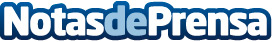 El Punt y el Grup Sabater Nuri potenciarán el cine entre los clientes de las gasolineras NuroilCon la tarjeta de fidelización Nuroil los clientes de las gasolineras podrán, a partir de junio, canjear sus puntos por entradas al cine El Punt de Cerdanyola del VallèsDatos de contacto:e-deon.netComunicación · Diseño · Marketing931929647Nota de prensa publicada en: https://www.notasdeprensa.es/el-punt-y-el-grup-sabater-nuri-potenciaran-el Categorias: Cine Cataluña Entretenimiento Recursos humanos Consumo Otras Industrias http://www.notasdeprensa.es